Üniversitemiz Yönetim Kurulunun 10.09.2002 Tarih ve 34/16 Sayılı Kredili ve Mutlak Sistemdeki Not Karşılıklarının Belirlenmesine İlişkin Kararı 16-  10.08.1999 tarih ve 29/11 sayılı Üniversite Yönetim Kurulu Kararının iptaline ve kredili veya mutlak sistemde öğrenim gören öğrencilerin çeşitli nedenlerle not ortalamalarının diğer sistemdeki karşılıklarının bulunması için aşağıdaki ilkelerin benimsenmesine,a. ÖğrencilerinDaha önce başka bir yükseköğretim kurumunda alıp başarmış olduğu ve ilgili yönetim kurulunca uygun görülen,Üniversiteye yatay geçiş yolu ile gelenlerin daha önce devam etmiş olduğu kurumlarda başarıyla tamamladığı ve geçiş yaptığı programa uygunluğu ilgili birimin yönetim kurulunca kabul edilen,Kayıtlı olduğu öğretim biriminin yönetim kurulunca uygun görülen koşullarda başka bir yükseköğretim kurumundan aldığı,Üniversitemizde kısmen kredili kısmen mutlak sistemde öğrenim görenlerin, mutlak sistemdeki derslerinin notları aşağıdaki Tablo-1 kullanılarak harf notuna çevrilip transfer edilir ve ağırlıklı not ortalaması hesabında kullanılır.Açıköğretim Sisteminde eğitim veren ve mutlak not sistemi uygulayan bölüm/programlara gelen öğrencilerin Üniversitemizden alıp başardıkları derslerin harf notları aşağıdaki Tablo 1/a kullanılarak mutlak nota dönüştürülür. (22.12.2009 tarih ve 50/15 sayılı Yönetim Kurulu Kararı ile eklendi.)b. Üniversite not sistemiyle aynı veya benzer not sistemi olan yurt içi ve yurt dışı yükseköğretim kurumlarında, yukarıdaki (a) fıkrasının i, ii ve iii bentlerine göre alınan notlar, Üniversite Yönetim Kurulunca kabul edilen tablolara göre çevrilip transfer edilir ve ağırlıklı not ortalaması hesabında kullanılır.c. Öğrenci hangi sistemde öğrenim görmüşse o sistemdeki not ortalaması esastır, ancak yönetmelik, yönerge ve duyurularda sadece bir sisteme göre belirli bir not ortalaması barajı aranıyorsa ve öğrenci diğer sistemde öğrenim görmüşse, genel not ortalaması; yüzlük sistemde ise 25'e bölünerek diğer sisteme çevrilir, kredili sistemdeki genel not ortalaması ise 25 ile çarpılarak mutlak sisteme dönüştürülür.d. Başka yükseköğretim kurumlarında öğrenimlerini tamamlamış öğrenciler için de a, b ve c ilkeleri geçerli olacak, ilgili kurumların belirttiği tablo veya kendi sistemleri dışında bildirdiği ortalamalar dikkate alınmayacaktır.e. Bu ilkeler, 2002-2003 öğretim yılından itibaren, alınan dersler ile ilk kez Üniversitemizin bir programına kayıt olan öğrencilere uygulanmak üzere karar tarihinde yürürlüğe girer.f. Öğrenci hangi sistemde öğrenim görmüş ise o sistemdeki not ortalaması esastır, ancak yönetmelik, yönerge ve duyurularda sadece bir sisteme göre belirli bir not ortalaması barajı aranıyorsa ve öğrenci diğer sistemde öğrenim görmüşse, 2016-2017 eğitim-öğretim yılından itibaren genel not ortalamasının ekte belirtilen (Tablo-2’ye)’e göre diğer sisteme dönüştürülür. (24/03/2016 tarih ve 11/85 sayılı Yönetim Kurulu Kararı ile eklendi.) Tablo-2'yi indirmek için tıklayınız. “Anadolu Üniversitesi Yabancı Diller Yüksekokulu Yabancı Dil Eğitim-Öğretim ve Sınav Yönetmeliği” 6. maddesinin 7. fıkrasının b bendinde, Yabancı Dil Sınavlarının Eşdeğerliğinde  ÖSYM’nin 06 Ocak 2012 tarihli ÖSYM Yönetim Kuru tarafından belirlenen tabloların kullanılması Üniversitemiz Senatosunun 11.07.2012 tarih ve 8/3 sayılı kararı ile kabul edilmiştir. Yabancı Dil Sınavları Eşdeğerlik Tablosu için tıklayınız.Anadolu Üniversitesi Yabancı Dil Sınavları Eşdeğerlik Tablosu için tıklayınız.ÜNİVERSİTEMİZ HARF NOTLARI İLE ECTS NOTLARI İÇİN NOT DÖNÜŞÜM TABLOSUÖNLİSANS+LİSANS NOT DÖNÜŞÜM TABLOSU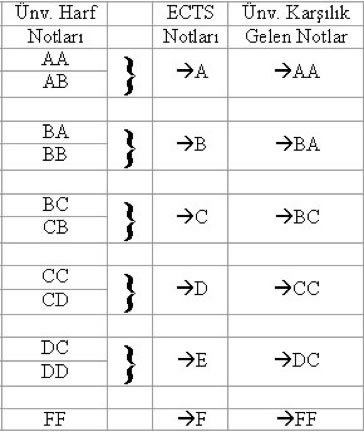 LİSANSÜSTÜ NOT DÖNÜŞÜM TABLOSU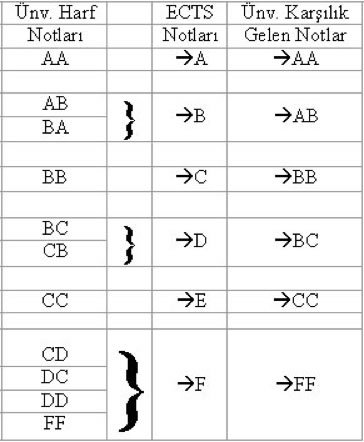 TABLO-1
NOT DÖNÜŞÜM TABLOSUTABLO-1
NOT DÖNÜŞÜM TABLOSUMutlak Sistemde Not AralığıKredili Sistemde Not Aralığı84-100AA 4.0077-83AB 3.7071-76BA 3.3066-70BB 3.0061-65BC 2.7056-60CB 2.3050-55CC 2.0046-49CD 1.7040-45DC 1.3033-39DD 1.000-32FF 0.00TABLO-1/a
NOT DÖNÜŞÜM TABLOSUTABLO-1/a
NOT DÖNÜŞÜM TABLOSUKredili Sistemde Harf NotuMutlak Sistemde Not AralığıAA92AB80BA74BB68BC63CB58CC53CD48DC42DD36